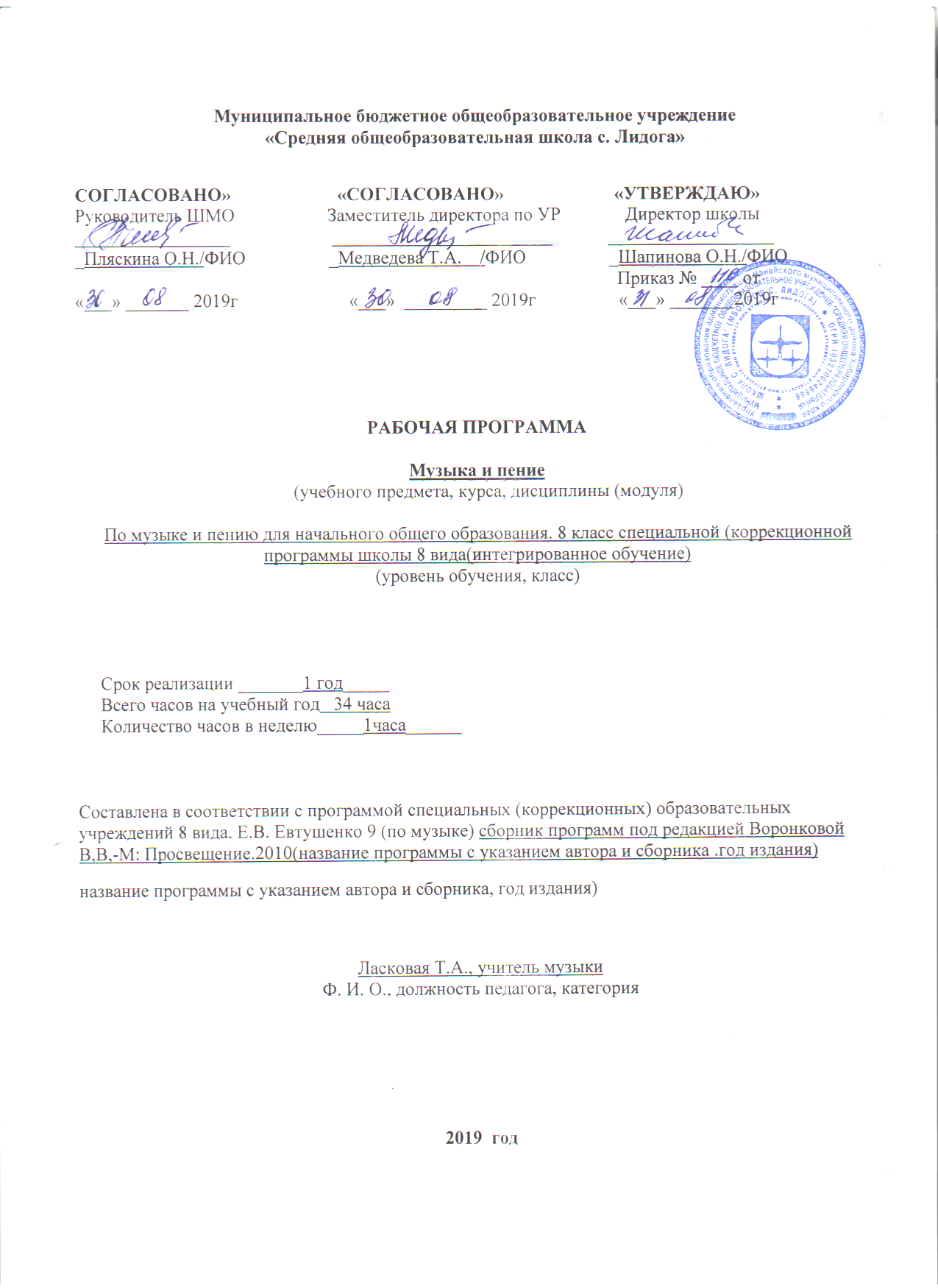 Содержание     8класс           Пение:Продолжение работы над формированием певческих навыков и умений. Совершенствование певческих навыков при пении в смешанном хоре \ дыхание, звукообразование, дикция, строй, ансамбль \.   Эмоциональное осознанное восприятие и воспроизведение разучиваемых произведений.   Выразительное концертное исполнение разученных произведений.   Пение упражнений на совершенствование качеств певческого звука: округленности, легкости, подвижности.   Точное интонирование в октавном унисоне, воспроизведение метроритмических, ладовых, интервальных закономерностей: достижение дикционной ясности и четкости.   Певческие упражнения: пение на одном звуке, на разные слоги, пение мажорных и минорных трезвучий и пентаккордов, звукорядов на слоги.   Пение попевок с полутоновыми интонациями.   Пение с закрытым ртом.   Совершенствование певческого дыхания.   Упражнения на чистое округлое интонирование.   Вокально- хоровые распевания на песнях.   Пение без сопровождения.   Повторение песен, разученных в 5-7 классах.Слушание музыки:Взаимосвязь искусства в многогранном отражении реального мира, мыслей, чувств человека. Героика, лирика, эпос, драма, юмор в музыке.   Народная музыка в творчестве композиторов.   Особенности творчества композиторов: Прокофьева, Шостаковича, Хачатуряна, Свиридова.   Повторение прослушанных произведений из программы 5-7 классов.Музыкальная грамота:Язык музыки, основные средства музыкальной выразительности на примере различных произведений.   Повторение определения средств музыкальной выразительности - темп, динамика, лад, метроритм, мелодия, гармония, тембр.   Анализ музыкальных произведений из программы 5-7 классов.Календарно-тематическое планирование уроков музыки в 7,8,9 классахмалокомплектной специальной (коррекционной) школы.Итого за год: 34 часаПредметные результатыДолжны знать:средства музыкальной выразительности;основные жанры музыкальных произведений;музыкальные инструменты;музыкальные профессии и специальности;особенности творчества изученных композиторов;особенности народного музыкального творчества. Должны уметь:самостоятельно исполнять несколько песен;отвечать на вопросы о прослушанном произведении;называть произведения, композиторов;называть исполнителя- певец, инструмент, оркестр, ансамбль;определять характер, содержание произведения;определять ведущие средства выразительности;давать адекватную оценку качеству исполнения произведения№ урокаНаименование разделов темыКол-во часовПение№ урокаНаименование разделов темыКол-во часовПениеДата по плану1Моя Россия1  «Отговорила роща золотая» Муз. Г.Пономаренко, сл. С.Есенина – разучивание«Красно солнышко» П.Аедоницкий - разучивание2Народная музыка выражает разные настроения и характеры людей1 «Отговорила роща золотая» Муз. Г.Пономаренко, сл. С.Есенина – продолжение разучивания. «Красно солнышко» П.Аедоницкий – продолжение разучивания3Сердечность и широта души русского народа, отображённая в музыке.1 «Сторона моя». Муз. И. Космачёва, сл. Л. Дербенёва.- разучивание.«Отговорила роща золотая» Муз. Г.Пономаренко, сл. С.Есенина – исполнение. «Красно солнышко» П.Аедоницкий - исполнение4Человек трудом славен1«Сторона моя». Муз. И. Космачёва, сл. Л. Дербенёва.-  продолжение разучивания.«Во кузнице» р.н.п. - исполнение5Русская осень.1 «Листья жёлтые». Муз.Р.Паулса, сл. Я. Петерса – разучивание.Дождик. Стихи и музыка Ю. Верижникова.6Интонационная выразительность русской песни.1Исполнение русских народных песен по желанию детей.7Счастливое детство.1 «Школьный корабль». Муз. Г. Струве, Сл. К. Ибряева – разучивание «Листья жёлтые». Муз.Р.Паулса, сл. Я. Петерса –продолжение разучивания.8,9Что мы узнали за Iчетверть? Повторение и закрепление материала уроков четверти.2 «Школьный корабль». Муз. Г. Струве, Сл. К. Ибряева, «Листья жёлтые». Муз.Р.Паулса, сл. Я. Петерса –продолжение разучивания1(10)О чём говорит музыка?1«Московские окна» - муз. Т.Хренникова, сл. М. Матусовского – разучивание«Антарктические вьюги» А.Гроссу - разучивание2(11)Что выражает музыка?1 «Колокола». Муз Е. Крылатова, сл. Ю. Энтина – разучивание. «Московские окна» - муз. Т.Хренникова, сл. М. Матусовского – продолжение разучивания.«Антарктические вьюги» А.Гроссу – разучивание - исполнение3(12)О чём рассказывает музыка?1 «Песня остаётся с человеком». Муз А. Островского, сл. С. Островского – разучивание. Колокола». Муз Е. Крылатова, сл. Ю. Энтина – «Московские окна» - муз. Т.Хренникова, сл. М. Матусовского – продолжение разучивания.«Новогодняя хороводная» - разучивание4(13)О чём рассказывает музыка: развитие темы1 «Волшебник – недоучка».- Муз. А. Зацепина. Сл. Л. Дербенёва – разучивание. «Колокола», «Московские окна» - исполнение. «Новогодняя хороводная» - исполнение5,6(14,15)Изобразительность в музыке2 «Волшебник – недоучка».- Муз. А. Зацепина. Сл. Л. Дербенёва – разучивание. «Санта Лючия» - частичн. разучив. Исполнение ранее выученных песен. «Новогодняя хороводная» - исполнение. Исполнение песен на новогоднюю тему, разученных ранее7(16)Обобщение и закрепление изученного материала1Исполнение песен по желанию учащихся.III четверть. Тема«Что такое музыкальная речь?» - 10 часов1(17)Что такое музыкальная речь?1 «Хорошие девчата» муз А. Пахмутовой, сл. М. Матусовского – разучивание. «Санта Лючия» «Хорошие девчата» муз А. Пахмутовой, сл. М. Матусовского - исполнение2(18)Музыкальная речь1 «Женька». Муз Е. Жарковского, сл. К. Ваншенкина – разучивание «Хорошие девчата» муз А. Пахмутовой, сл. М. Матусовского «Почему медведь зимой спит?». Музыка Л.Книппера. Слова Л.Некрасовой. - исполнение3,4(19,20)Музыкальная речь. Форма произведения.2 «Трус не играет в хоккей» - муз А.Пахмутовой, сл. Н. Добронравова«Папа может» - пение«»Милая мамочка» -пение5(21)Музыкальная речь: оркестр 1Трус не играет в хоккей» - муз А.Пахмутовой, сл. Н. Добронравова6,7,8(22,23,24)Музыкальная речь: тембр, мелодия, ритм.3«Баллада о гитаре и трубе» - разучиваниеТрус не играет в хоккей» - муз А.Пахмутовой, сл. Н. Добронравова9,10(25,26)Закрепление материала темы «Музыкальная речь» и повторение материала по теме четверти.2Исполнение песен по желанию учащихся.IV четверть. Тема«Мир детства и юности» - 8 часов1(27)Милая моя Россия!1 «Берёзовый сок» из к.ф «Мировой парень» - муз В. Баснера, сл. М. Матусовского«Во поле берёза стояла» р.н.п. - исполнение2(28)О моей Родине1 «На безымянной высоте» из к/ф «Тишина» «Берёзовый сок» из к.ф «Мировой парень» - муз В. Баснера, сл. М. Матусовского«Как красива ты, Россия!» разучивание 3(29)Школьное детство.1 Школьный корабль». Муз. Г. Струве, Сл. К. Ибряева«Как красива ты, Россия!» исполнение4(30)Музыка звучит в мультипликационных и телевизионных фильмах.1 «Тёмная ночь» из к/ф «Два бойца» муз Н. Богословского. Сл. В. Агатова.«Песня туристов» из оп. «А зори здесь тихие» муз К. Молчанова, сл. Народные5(31)Великая победа1 «Тёмная ночь» из к/ф «Два бойца» муз Н. Богословского. Сл. В. Агатова.«Песня туристов» из оп. «А зори здесь тихие» муз К. Молчанова, сл. народные6(32)Скоро лето.1Повторение изученных ранее песен7(33)Что мы узнали за год. Повторение.1Исполнение песен по желанию учащихся.8(34)Резерв.1